ANEXO XCARTA COMPROMISSO DO ALUNO BOLSISTA E DO ALUNO VOLUNTÁRIO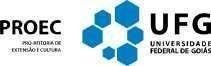 Declaro conhecer e concordar, para todos os fins e consequências de direito, com as condições gerais para a participação no Programa de Bolsistas e Voluntários de Extensão e Cultura, seguindo os critérios estabelecidos pela Pró-Reitoria de Extensão e Cultura, responsabilizando-me por:Realizar as atividades dispostas no Plano de Trabalho a partir da concessão da Bolsa ou início das atividades como Voluntário;Em caso de PROBEC, apresentar seu trabalho na modalidade PROBEC do 16º Congresso de Pesquisa, Ensino, Extensão – Conpeex 2019, 4º Congresso de Ensino, Pesquisa e Extensão, CONEPE em Jataí, 5º Conpeex da Regional Catalão ou Mostra de Extensão da Regional Goiás ou eventos acadêmicos equivalentes em 2019;Em caso de PROVEC, apresentar seu trabalho ou ser coautor de trabalho apresentado em uma das Mostras de Extensão e Cultura da UFG ou em outros eventos acadêmicos equivalentes em 2019;Realizar no período de 11/12/2018 a 12/01/2019 relatório parcial das atividades desenvolvidas, através do portal discente do SIGAA-Sistema Integrado de Gestão de Atividades Acadêmicas.Realizar no período de 31/07/2019 a 31/08/2019 relatório final das atividades desenvolvidas, através do portal discente do SIGAA-Sistema Integrado de Gestão de Atividades Acadêmicas.Em caso de apresentação em outro evento que não o 16º Congresso de Pesquisa, Ensino, Extensão – Conpeex da Regional Goiânia, enviar a cópia do certificado de apresentação do trabalho no evento (formato digital) para o e- mail probecprovec@gmail.com, até o dia 30/11/2019._____________, _______de ____________ de 20_______.(Local e data)Assinatura do(a) aluno(a) bolsista/voluntário